טופס רישום לקורס יסודות הרוקחות הטבעית - עזר ליעוץ רוקחי יזום - תשע"טימי ד' 17:00-20:15 - פתיחה 19.12.2018          לכבוד          מג"ר רונית , שפר - שרותי פרמקולוגיה ורפואה בע"מ ת.ד 2545   40500               טל' -  052-8803696     09 8995187  פקס: 098996625                    ד"א – ronitminkov.consult@gmail.comזכאים ל 10% הנחה: (אנא הקף בעיגול)1. חברי ארגון רוקחות בישראל (כרטיס חבר בתוקף לשנת 2019 ) 2. חברי הסתדרות הרוקחים בישראל (כפוף להצגת תעודה) 3. שייך לקבוצה בת 8 משתתפים ומעלה מאותו מקום עבודה*הסדרים מיוחדים לארגונים יש לצרף לטופס הרישום לכל היותר ארבע המחאות - לסך כולל דמי הרשמה של 2450 ₪ או 2205 ₪המחאות - לפקודת שפר שרותי פרמקולוגיה ורפואה בע"מלתשלום 2450 ₪: - מזומן או המחאה  ע"ס 300 ₪, דמי הרשמה לקורס, לתאריך הרישום - לא יוחזרו במקרה ביטול - 3 המחאות נוספות: ע"ס 717 ₪ כל אחת , לתאריכים  5.12.2018 , 5.1.2019 ,5.2.2019        לזכאים להנחת 10% - סה"כ  2205 ₪- מזומן או המחאה  ע"ס 300 ₪, דמי הרשמה לקורס, לתאריך הרישום - לא יוחזרו במקרה ביטול - 3 המחאות נוספות: ע"ס 635 ₪ כל אחת , לתאריכים   5.12.2018 , 5.1.2019 ,5.2.2019לנרשמים - אנא העבירו טופס רישום ממולא במייל (קובץ Word למשלוח במייל) או בפקס במקביל לשליחת המסמכים המקוריים בדואר**פתיחת הקורס מותנית במספר מינימלי של משתתפים, החזרים כספיים יינתנו במקרה שהקורס לא יפתח שם ושם משפחהשם ושם משפחהשם ושם משפחהמס' ת.זמס' ת.זמס' ת.זמס' ת.זמס' ת.זמס' ת.זמס' ת.זמס' ת.זמס' ת.זמס' ת.זמס' ת.זהשכלהעיסוקעיסוקעיסוקעיסוקעיסוקעיסוקמקום עבודהמקום עבודהמקום עבודהמקום עבודהמקום עבודהמקום עבודהמקום עבודהטלפון ניידטלפון ביתטלפון ביתטלפון ביתטלפון ביתטלפון ביתטלפון ביתטלפון עבודהטלפון עבודהטלפון עבודהטלפון עבודהטלפון עבודהטלפון עבודהטלפון עבודהכתובת דואר אלקטרוני - פרטית:                                    @  כתובת דואר אלקטרוני - פרטית:                                    @  כתובת דואר אלקטרוני - פרטית:                                    @  כתובת דואר אלקטרוני - פרטית:                                    @  כתובת דואר אלקטרוני - פרטית:                                    @  כתובת דואר אלקטרוני - פרטית:                                    @  כתובת דואר אלקטרוני - פרטית:                                    @  כתובת דואר אלקטרוני - פרטית:                                    @  כתובת דואר אלקטרוני - פרטית:                                    @  כתובת דואר אלקטרוני - פרטית:                                    @  כתובת דואר אלקטרוני - פרטית:                                    @  כתובת דואר אלקטרוני - פרטית:                                    @  כתובת דואר אלקטרוני - פרטית:                                    @  כתובת דואר אלקטרוני - פרטית:                                    @  כתובת דואר אלקטרוני - עבודה:                              @כתובת דואר אלקטרוני - עבודה:                              @כתובת דואר אלקטרוני - עבודה:                              @כתובת דואר אלקטרוני - עבודה:                              @כתובת דואר אלקטרוני - עבודה:                              @כתובת דואר אלקטרוני - עבודה:                              @כתובת דואר אלקטרוני - עבודה:                              @כתובת דואר אלקטרוני - עבודה:                              @כתובת דואר אלקטרוני - עבודה:                              @כתובת דואר אלקטרוני - עבודה:                              @כתובת דואר אלקטרוני - עבודה:                              @כתובת דואר אלקטרוני - עבודה:                              @כתובת דואר אלקטרוני - עבודה:                              @כתובת דואר אלקטרוני - עבודה:                              @שם היישוב/עיר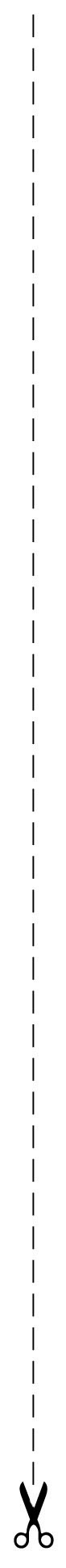 שם היישוב/עיררחוב ומספררחוב ומספררחוב ומספררחוב ומספררחוב ומספררחוב ומספררחוב ומספררחוב ומספררחוב ומספררחוב ומספרמיקודמיקודגמול השתלמות הקף בעיגול      גמול השתלמות הקף בעיגול      1. הכרחי       2. רצוי       3. לא חשוב לי1. הכרחי       2. רצוי       3. לא חשוב לי1. הכרחי       2. רצוי       3. לא חשוב לי1. הכרחי       2. רצוי       3. לא חשוב לי1. הכרחי       2. רצוי       3. לא חשוב לי1. הכרחי       2. רצוי       3. לא חשוב לי1. הכרחי       2. רצוי       3. לא חשוב לי1. הכרחי       2. רצוי       3. לא חשוב לי1. הכרחי       2. רצוי       3. לא חשוב לי1. הכרחי       2. רצוי       3. לא חשוב לי1. הכרחי       2. רצוי       3. לא חשוב לי1. הכרחי       2. רצוי       3. לא חשוב לימעוניין בקורסים המתקיימים בשעות העבודה הקף בעיגולמעוניין בקורסים המתקיימים בשעות העבודה הקף בעיגולמעוניין בקורסים המתקיימים בשעות העבודה הקף בעיגולמעוניין בקורסים המתקיימים בשעות העבודה הקף בעיגולמעוניין בקורסים המתקיימים בשעות העבודה הקף בעיגולמעוניין בקורסים המתקיימים בשעות העבודה הקף בעיגולמעוניין בקורסים המתקיימים בשעות העבודה הקף בעיגולמעוניין בקורסים המתקיימים בשעות העבודה הקף בעיגולמעוניין בקורסים המתקיימים בשעות העבודה הקף בעיגול1. כן    2. לא    3. רצוי1. כן    2. לא    3. רצוי1. כן    2. לא    3. רצוי1. כן    2. לא    3. רצוי1. כן    2. לא    3. רצוי